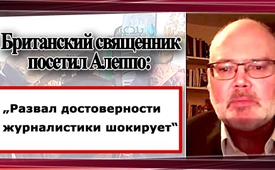 Британский священник посетил Алеппо: „Развал достоверности журналистики шокирует“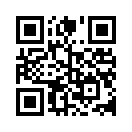 22 декабря 2016 сирийская армия объявила, что город Алеппо, расположенный в северной части Сирии, впервые после мая 2012 года, полностью находится под контролем правительства. Тем самым, как было сказано, армия снова восстановила безопасность в Алеппо. 
За важнейший стратегический город Алеппо, на протяжении почти шести лет войны в Сирии, велась особенно ожесточённая борьба. При этом западные политики и СМИ с самого начала заняли сторону так называемых повстанцев, которые едва отличаются от террористических группировок. И чем больше просматривалось освобождение Алеппо силами сирийской армии, тем больше она и её союзник Россия обвинялись в военных преступлениях, вплоть до массовых убийств мирного населения. При этом главные СМИ всё вновь ссылались на сомнительные, близкие к боевикам и не проверенные источники, а не на названных поимённо свидетелей с мест.22 декабря 2016 сирийская армия объявила, что город Алеппо, расположенный в северной части Сирии, впервые после мая 2012 года, полностью находится под контролем правительства. Тем самым, как было сказано, армия снова восстановила безопасность в Алеппо. 
За важнейший стратегический город Алеппо, на протяжении почти шести лет войны в Сирии, велась особенно ожесточённая борьба. При этом западные политики и СМИ с самого начала заняли сторону так называемых повстанцев, которые едва отличаются от террористических группировок. И чем больше просматривалось освобождение Алеппо силами сирийской армии, тем больше она и её союзник Россия обвинялись в военных преступлениях, вплоть до массовых убийств мирного населения. При этом главные СМИ всё вновь ссылались на сомнительные, близкие к боевикам и не проверенные источники, а не на названных поимённо свидетелей с мест.
Klagemauer.TV в нескольких передачах сообщало, как очевидцы, бывшие сами в Алеппо и говорившие с пострадавшими людьми, приходили к совершенно иному результату, чем СМИ: „ То, что  пишут про Алеппо главные СМИ, это прямая противоположность реальности.“

Сегодня мы даём слово ещё двум свидетелям, которые в середине декабря 2016 года находились в Алеппо, во время освобождения города. Эндрю Эшдаун является священником английской церкви и изучает христианско-мусульманские отношения в Сирии. Посмотрите сначала видео от 21-го декабря 2016 года, в котором он, после своего возвращения, говорит о пережитом с телеканалом RT. Затем Вы увидите выдержки из подробного доклада, который Эндрю Эшдаун опубликовал на своей странице в Facebook. В нём Эшдаун сообщает, как 14-го декабря 2016 года он посетил центр регистрации для внутренних беженцев (IDP) и общался с беженцами из восточного Алеппо. Он указал на то, что ездил туда на такси, без сопровождения правительства или армии и без предварительного заявления.
В последующей передаче вы увидете отрывки из интервью, которое дала британская журналистка Ванесса Билей 15-го декабря, после своего возвращения из Алеппо, бывшему члену Палаты представителей США Рону Полю.

Британский священник был настолько разочарован сообщениями западных СМИ, что сам поехал в Сирию. В последствии он говорил с RT о пережитом. 
Священник: Здесь в Великобритании и Европе сообщения очень односторонние. Мы слышим почти только из источников так называемых повстанцев в восточном Алеппо. У меня была возможность попытаться самостоятельно и за свой счет найти людей, которые рассказывают истории о жестокости повстанцев. Западный Алеппо с позиций террористов практически ежедневно обстреливался бомбами и ракетами. Мне очень повезло, что я смог посетить районы в восточной части Алеппо, которые были освобождены только в течение последних несколько дней. Я мог также посетить приемные центры для беженцев, которые только что прибыли. Они рассказывают ужасные истории о том, что они пережили, истории, которые противоречат рассказам, которые мы слышим здесь. Много историй об убийствах, изнасиловании, заключении в тюрьмы и смертных казнях людей, которые каким-то образом выражали поддержку сирийской армии.






Британский священник Эндрю Эшдаун, на своей странице в Facebook, писал о своём посещении 14-го декабря 2016 года центра регистрации для внутренних беженцев из восточного Алеппо следующее:

„Центр хорошо организован. Сирийский Красный полумесяц поставил палатки, в которых предлагается информация о всех социальных службах и свободное медицинское обслуживание. Для неотложных случаев дежурят автомобили скорой помощи для доставки пациентов в больницу. Сирийским Красным полумесяцем и сирийской армией раздаётся бесплатное питание, и мы видели российский конвой грузовиков, который доставил гуманитарную помощь. На территории расположился и российский полевой госпиталь, в котором также предлагается неотложная медицинская помощь.

Среди этих тысячь беженцев ощущается чувство облегчения. Все хотели говорить, и мы взяли несколько интервью у людей, которые прибыли только вчера или сегодня. Все рассказывали нам одно и то же. Они говорили, что жили в страхе. Они рассказывали, что боевики внушали каждому, что сирийская армия убивает всякого, кто бежит на запад, хотя сами убили многих, кто пытался бежать – мужчин, женщин, детей. Одна женщина разрыдалась, когда рассказывала нам, что одного из её сыновей боевики убили несколько дней назад, а другого куда-то увезли. Они убивали также всех, кто как-то давал понять, что поддерживает правительство. Беженцы говорили, что боевики внушали им, что истинными мусульманами являются лишь те, кто поддерживает их, а все другие – «неверные», заслуживающие смерть.

Нам рассказывали, что они получали очень мало продуктов питания: любая помощь, которая приходила к ним, в большинстве случаев их не достигала или продавалась по неимоверным ценам. Большинство беженцев говорили, что почти в каждой семье есть погибшие от рук боевиков, и все они беспрерывно рассказывали о массовых убийствах, пытках, изнасилованиях и похищениях людей боевиками. Если кто-то покидал своё жильё, то имущество конфисковывали или разворовывали.

Один пожилой человек в инвалидной коляске, получивший бесплатную медицинскую помощь в российском полевом госпитале, рассказывал, что три года не получал медицинскую помощь, хотя и просил об этом. Он сказал: „Слава Богу, мы теперь свободны. Теперь у нас есть, что кушать. Теперь мы можем жить. Да хранит Бог сирийскую армию.“ Все говорили, что рады спасению и свободе. Все беженцы, без исключения, были облегчены и счастливы, что, наконец, свободны. Одна женщина сказала: „По сравнению с тем, что мы пережили, это теперь небо.“ Мы спросили, не притесняла ли кого сирийская армия. Никто не сказал: «Да». Слова одной женщины: „Они помогли нам бежать, дают продукты и оказывают помощь.“

И поэтому у меня два важных вопроса:
1. На данный момент только сирийский Красный полумесяц, сирийская армия и русские оказывают гуманитарную помощь десяткам тысячь беженцев из восточного Алеппо. Почему теперь им не оказывает помощь никакая международная организация?
2. Как это может быть, что по всему миру распространяется истерика о массовых убийствах со стороны сирийской армии, хотя некоторые международные корреспонденты находятся в Алеппо, и ни один из них не посещает центра регистрации и не говорит сам с беженцами? Мы были там единственными. Здесь находятся люди, которые это пережили и охотно об этом говорят, но СМИ пользуются сомнительными непроверенными источниками и выдают это за правду. Развал всякой формы достоверности и тщательного журнализма в этой глобальной взаимосвязи просто шокирует.“от dd.Источники:http://www.tagesschau.de/ausland/aleppo-705.html
https://propagandaschau.wordpress.com/2016/12/23/aleppo-die-wahrheit-die-sich-der-westen-weigert-zu-berichten/
https://deutsch.rt.com/der-nahe-osten/44549-andrew-ashdown-uber-aleppo-sie/
https://www.youtube.com/watch?v=sYFi15q_TmMМожет быть вас тоже интересует:---Kla.TV – Другие новости ... свободные – независимые – без цензуры ...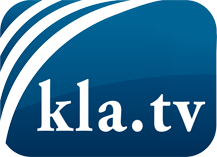 О чем СМИ не должны молчать ...Мало слышанное от народа, для народа...регулярные новости на www.kla.tv/ruОставайтесь с нами!Бесплатную рассылку новостей по электронной почте
Вы можете получить по ссылке www.kla.tv/abo-ruИнструкция по безопасности:Несогласные голоса, к сожалению, все снова подвергаются цензуре и подавлению. До тех пор, пока мы не будем сообщать в соответствии с интересами и идеологией системной прессы, мы всегда должны ожидать, что будут искать предлоги, чтобы заблокировать или навредить Kla.TV.Поэтому объединитесь сегодня в сеть независимо от интернета!
Нажмите здесь: www.kla.tv/vernetzung&lang=ruЛицензия:    Creative Commons License с указанием названия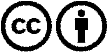 Распространение и переработка желательно с указанием названия! При этом материал не может быть представлен вне контекста. Учреждения, финансируемые за счет государственных средств, не могут пользоваться ими без консультации. Нарушения могут преследоваться по закону.